Контрольное задание № 91. Каким терминам соответствуют эти определения? – горно-складчатая система, изогнутая в плане (ороклин);– зона складок, в которой срединная поверхность залегает примерно горизонтально (линии перегиба); аклинорий– структура, возникающая в осадочном чехле над ступенью в фундаменте (флексура).  3+2. Нарисуйте схематическую карту по ее описанию. Расставьте индексы, крапы, примерные элементы залегания.3. На схематической геологической карте схематично, на качественном уровне, но в соответствии с элементами залегания нарисуйте пластовые фигуры в долинах рек (рельеф плоский, врезы рек узкие, все пласты падают круче склонов). Обозначьте несогласия, укажите их типы. Несогласия в подошве между: S2 и C1 (какое? не хватает D1-3); C2 и J3 –структурное (не хватает C3, P1-3, T1-3, J1-2) Пластовые фигуры неверные и нарисованы не там. 24. Какая номенклатура и масштаб у листа, расположенного южнее листа М-41-XXXV?L-41-V Масштаб 1:200000  55. В строении сопряженных лежачих антиклинали и синклинали участвуют слои триаса, юры и мела. Общее крыло складок погружается под углом 30º в направлении ССЗ-350. Определите элементы залегания других крыльев складок. 5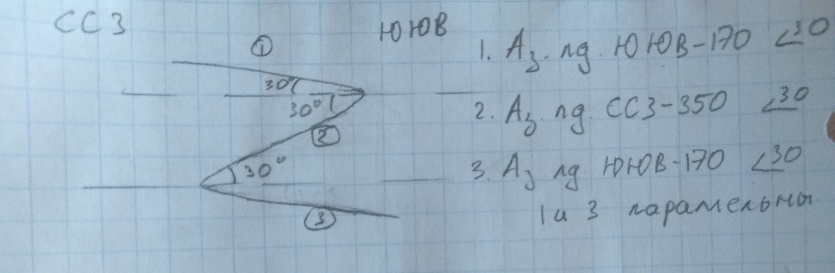 Фадеева К.В.Группа 20127.04.2020Глубокая, широтная V-образная долина реки вскрывает под горизонтально лежащими базальтами улюкаевской свиты верхнего мела две сопряженные наклонные открытые складки, сложенные осадочными породами тоара (таврская толща), аалена (ленская толща) и байоса–бата (бабайская свита). Осевые поверхности складок падают на восток.Индексы неправильные, в зоне складок нет элементов залегания и пластовых фигур, долина не широтная. 3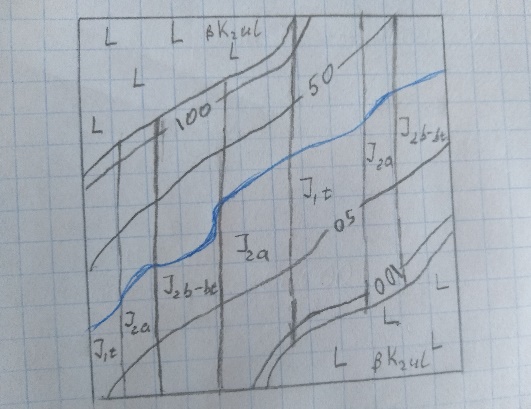 